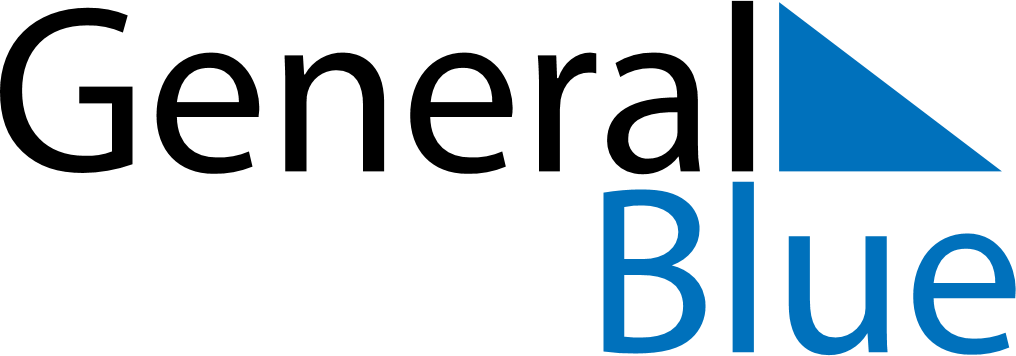 June 2021June 2021June 2021June 2021June 2021June 2021AnguillaAnguillaAnguillaAnguillaAnguillaAnguillaSundayMondayTuesdayWednesdayThursdayFridaySaturday12345678910111213141516171819Celebration of the Birthday of Her Majesty the Queen2021222324252627282930NOTES